Тема: ФРАЗЕОЛОГИЧЕСКИЕ СОЧЕТАНИЯЦели: а ) образовательная: развивать познавательный интерес к изучению русского языка.                                                                                                                               Изучить особенность фразеологических сочетаний, углубить и расширить знания и представления детей о фразеологических сочетаниях, учить  правильно  употреблять фразеологизмы в речи. б)коррекционно-развивающая: развивать память, мышление ,мелкую моторику рук.в) воспитательная:  способствовать повышению культуры речи, обогащению словарного запаса образными выражениями.О б о р у д о в а н и е,  м а т е р и а л ы,  с р е д с т в а   н а г л я д – н о с т и: С.И. Ожегов, Н.Ю.Шведова, «Толковый словарь русского языка», В.П.Жуков «Школьный фразеологический словарь русского языка», карточки с заданием.Ход занятия1.Опрос домашнего задания: 1.Что такое фразеологизмы?,2.Что изучает наука –фразеология? 3.Чем является в предложении фразеологизм? Основная часть: Объяснение нового материала:Существует несколько «НЕЛЬЗЯ» в употреблении фразеологизмов:Слова во фразеологизме нельзя переставлять или заменять другими. Нельзя сказать «Ни мясо, ни рыба».Нельзя заменять словами-синонимами. Например: вместо «куда глаза глядят» нельзя сказать «куда глаза смотрят».Нельзя заменять устаревшие слова современными. Например: «как  зеницу ока» нельзя заменить на «как зрачок глаза».Нельзя заменять такую грамматическую категорию, как число. Например, нельзя сказать «сбиться с ноги»  вместо  «сбиться с ног».Лексическое значение имеет не каждое слово во фразеологизме, а весь фразеологизм в целом.  В  предложении фразеологизм  является одним членом предложения. Фразеологизм легко заменить  одним словом:  как пить дать - наверняка.Знакомство со словарем.-Перед вами «Школьный словарь фразеологических сочетании  русского языка» В.П.Жукова. в котором собраны фразеологические сочетания, которые используются в устной литературной речи и в художественной, научно-популярной литературе. В словаре автор раскрывает не только значение фразеологизмов , но и показывает, как следует использовать их в речи. В словаре С.И.Ожегова вы также найдете устойчивые сочетания и их объяснение.-Хотите, чтоб все слушали вас, затаив дыхание? Тогда употребляйте в речи фразеологизмы!ІІІ. Закрепление нового материала:Добавить в стихотворение слова, которые образовывают фразеологические сочетания.Глеб у доски повесил … (…),Краснеет до корней… (…..).Он в этот час, как говорится,Готов  сквозь …. (……………) О чем же думал он вчера,Когда  баклуши  …. (…) с утра?К данному ряду синонимических фразеологизмов подобрать слова- синонимы.Намылить голову, задать жару (перцу), протереть с песком, разделать под орех.Зубы заговаривать, водить за нос, кривить душой.Сидеть  сложа руки, гонять лодыря, бить баклуши.Разводить тары - бары, молоть вздор.Слова для справок: болтать, бездельничать, ругать, обманывать.Конкурс «Веселые картинки».Какие фразеологизмы изображены на рисунках? Что они обозначают?Даны несколько фразеологических единиц с неменяющейся частья основного слова,  которая обозначена тильдой (~) .Отгадайте все выражения и составьте с ними предложения. Работа выполняется по группам.1-я группа. Как ~ ой сняло.  Из ~ вон (плохо). Мастер на все ~ и. Сидеть сложа  ~ и .  Золотые  ~ и.  ~ а об  ~у. (….)2-я группа.  Не  в  бровь, а в самый ~ .  ~ а разбегаются.  ~ а на лоб полезли.  ~ а на мокром месте. Бросаться в ~ а. как бельмо в ~ у. (….)  Как вы понимаете значение устойчивых словосочетаний? Назовите их и подберите близкое по значению слово. Чтение по ролям.1 . Пришел Иван домой, а лягушка и спрашивает:   «Что это ты голову повесил?»Игорь так и представил себе, что снял Иван голову и повесил ее на гвоздь.2.Мать говорит дочери после долгой разлуки:-Как ты похудела, Надюша,  один нос остался.-А разве, мама, раньше у меня два носа было? – иронически спросила дочь.        6. Прочитайте предложения. Замените подчеркнутые слова с фразеологизмами. Что изменилось? Предложения запишите.1. Вера Сергеевна объяснила решение задачи, но Петя не слушал. 2. Ира узнала, что поездка откладывается, и загрустила. 3. Кирилл целый день бездельничал. 4. Мы догадывались, что он нас обманывает. 5. Первого сентября  Уля проснулась очень рано.Справочный материал: повесить нос, водить за нос, ни свет, ни заря, бить баклуши, пропустить мимо ушей.Игра с мячом. Рукой подать   -   ……За тридевять земель - ……Держать ухо востро Язык проглатил-Белены объелся-Как снег на голову-Черным по белому-Прочитайте.  Какие  предложения содержат ошибки в употреблений фразеологизмов. Исправьте ошибки и запишите предложения.Вася красиво, как курица лапой, написал заглавие.Котенок был очень некрасивым, глаз не оторвать.Мы дружно работали сложа руки.Мы с другом долго спорили, но в конце концов нашли общий язык.У лягушки дух захватило от страшной высоты.Яшка сломя голову остановился.Прочитайте текст. Найдите в тексте фразеологизмы (задание может быть предложено  в игровой форме: «Кто  больше найдет фразеологизмов в тексте?» ). Мой самый близкий друг Шурик любил, оказывается, считать ворон, бить баклуши и гонять лодыря. Дома он, как о том были наслышаны все в квартале, палец о палец не ударял, чтобы помочь бабушке. Как его только ни корили вернувшиеся  с работы родители, что ему не выговаривали, а ему все нипочем. В один из вечеров мы, приятели Шурика, услышали, что на его месте мы давно бы сквозь землю провалились и что мучили бы  нас угрызения совести. А этому, что ни толкуй, - в одно ухо влетает,   в другое вылетает. И таким он, оказывается, был и когда от  горшка два вершка только составлял, и теперь, вымахавши с коломенскую версту. Все с него как с гуся вода, все ему что об стенку горох.-Нет, мать,- заключил однажды отец, - я больше не намерен бросать слова на ветер и сидеть сложа руки.И он потянулся за ремнем на стене, чтобы Шурику всыпать по первое число, задать баню,  снять с него стружку и, в конце концов, показать, где раки зимуют…                                                               (По Э.А.Вартаньяну).- Найдите в тексте фразеологизмы, которые имеют одинаковое значение .- Назовите их. Каково их значение?- О значении каких фразеологизмов вы еще догадались Назовите их и объясните         значение.Заключительная часть (рефлексия).– Чему научились на занятиях?– Что было самым интересным?– Какую роль в речи играют    фразеологические сочетания?Домашнее задание:Составить 5-6 предложений с использованием фразеологизмов.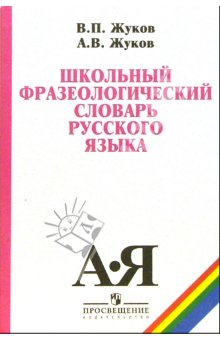 